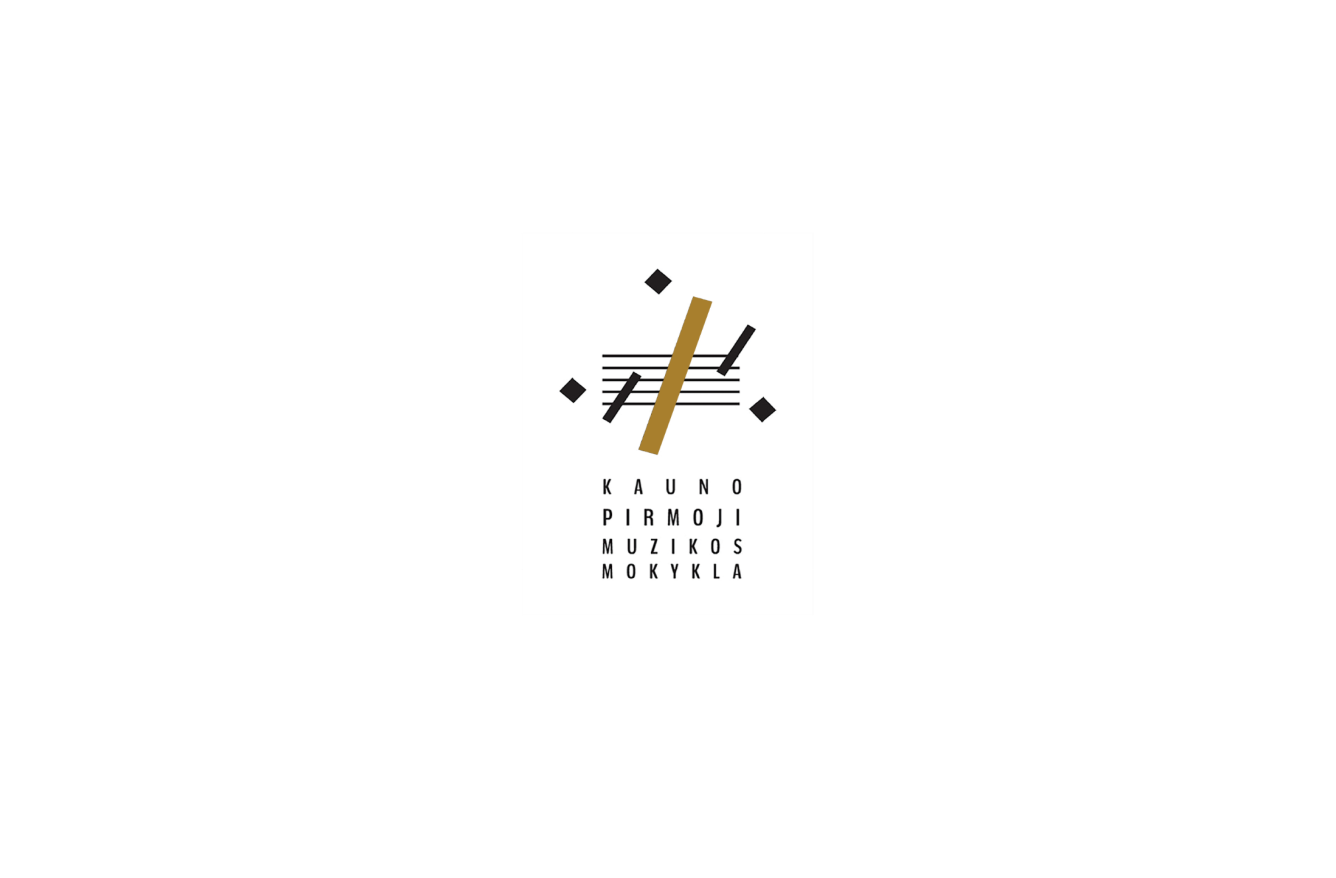 KAUNO I-OJI MUZIKOS MOKYKLADALYVAVIMO KONKURSE APRAŠYMASKONKURSO LYGIS / PAVADINIMAS / DATA / ŠALISMokinio vardas ir pavardė (mokytojo kategorija sutrumpinta ir jo vardo pirma raidė bei pilna pavardė) – laimėta vieta / papildoma informacija (kategorija ar grupė)PAVYZDYSI TARPTAUTINIS PIANISTŲ KONKURSAS „FORTE-PIANO“, 2020-05-05 / VENGRIJAJonas Jonaitis (mokyt. eksp. O. Onaitytė) – 2 vieta / B kategorijaJanė Janytė (mokyt. metod. J. Jonaitienė) – 1 vieta / A kategorija...ir taip toliauTEKSTAS mokyklos naujienų skilčiai (jei yra poreikis aprašyti dalyvavimą konkurse išsamiau):Naudoti pilnas mokytojų kvalifikacijas, vardus ir pavardes;Vengti bet kokių trumpinių;Mėnesių  pavadinimus  rašyti  žodžiais.NUOTRAUKOS:Viena bendra visų  laureatų nuotrauka (su rankose laikomais diplomais) yra BŪTINA!Reikalavimai bendrai nuotraukai: tik „Portrait“ oreantacija! 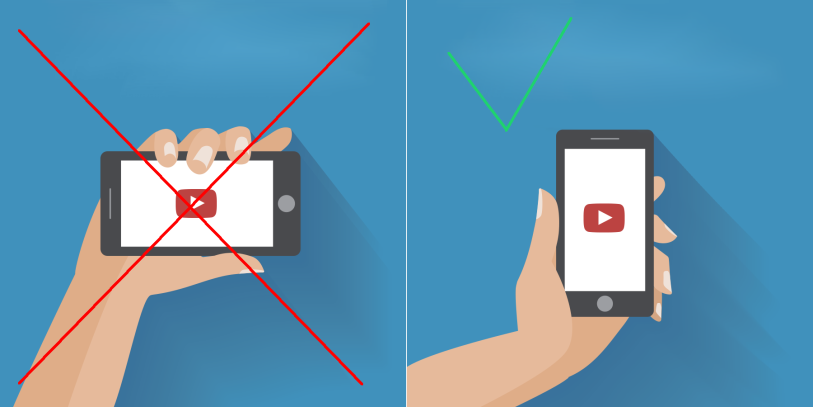 (Jei fotografuojate prof. fotoaparatu „Landscape“ – kraštinių santykis ne daugiau 1:1.5)Gali būti pateikiamas neribotas kiekis nuotraukų. Jei norite konkrečias nuotraukas matyti prie teksto, pakeiskite nuotraukos pavadinimą į „prie_teksto“. Nuotraukos rezoliucija – plotis ne mažesnis kaip 1200px.Kaip patikrinti prieš siunčiant: 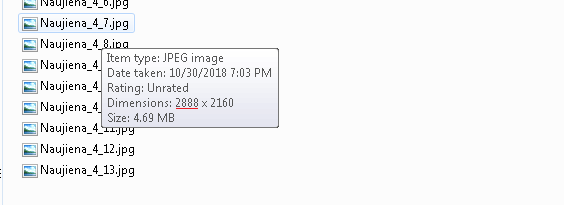 Užveskite pelės kursorių ant nuotraukos, bet nepaspauskite.Įsitikinkite, kad pasirodžiusioje lentelėje pirmas skaičius „Dimensions:“ skiltyje yra didesnis už 1200. Pasistenkite su savimi grupėje turėti bent vieną foto aparatą ir atminkite – net ir paprasčiausiu moderniu foto aparatu padarytos nuotraukos bus visada geresnės kokybes nei naudojant bet kokį telefoną.  PATEIKIMAS:Elektronine aprašo versija word formatu su nuotraukomis turi būti pateikta el. paštu pirmamuzikosinfo@gmail.com ne vėliau kaip per 5 darbo dienas nuo konkurso pabaigos.